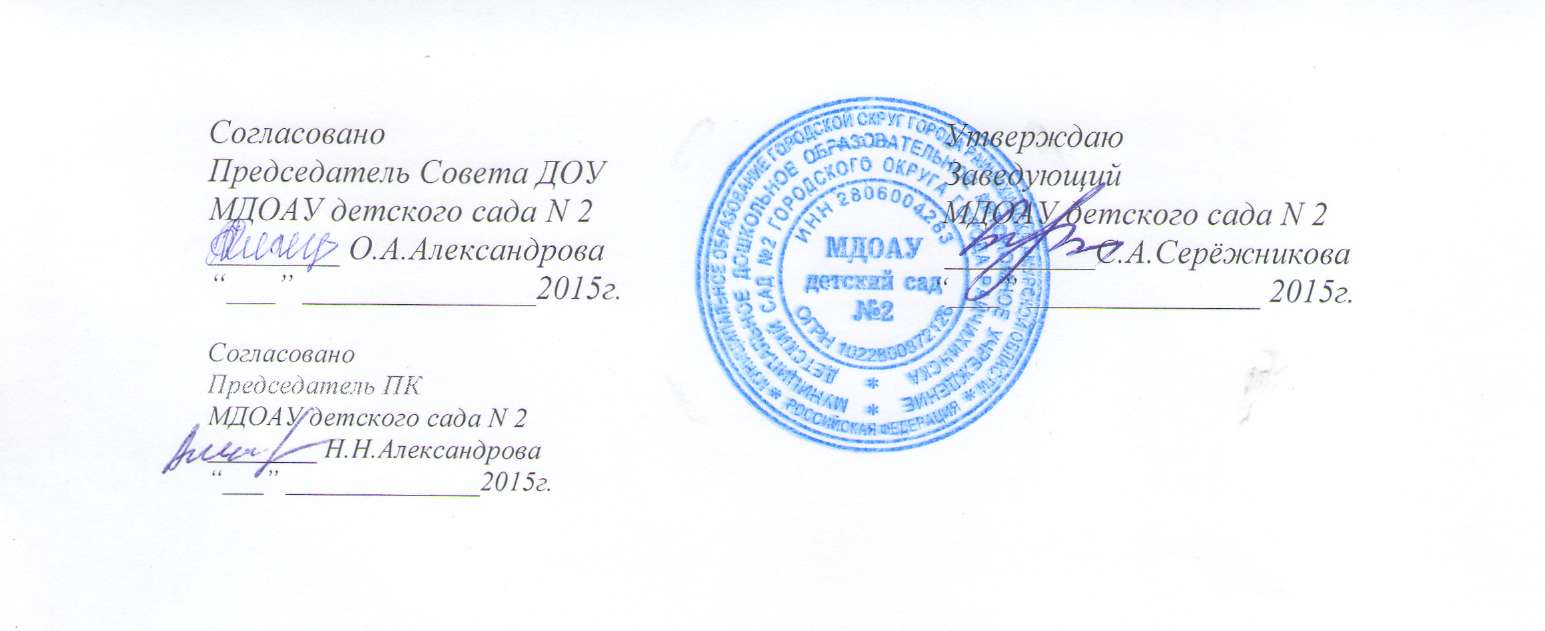 ПОЛОЖЕНИЕ«Об обработке и защите персональных данных работников и воспитанников муниципального дошкольного образовательного автономного учреждения детского сада № 2 городского округа города Райчихинска Амурской области»I.Общие положения.1.1. Настоящее «Положение об обработке и защите персональных данных работников и воспитанников муниципального дошкольного образовательного автономного учреждения детского сада № 2 городского округа города Райчихинска Амурской области (в дальнейшем «Положение») разработано на основании Конституции Российской Федерации, Трудового кодекса, федерального закона от 27 июля 2006 года № 152-ФЗ «О персональных данных», и других действующих нормативно-правовых актов Российской Федерации.1.2. Положение устанавливает порядок получения, учета, обработки, накопления и хранения документов, содержащих сведения, отнесенные к персональным данным работников и воспитанников муниципального дошкольного образовательного автономного учреждения детского сада № 2 городского округа города Райчихинска Амурской области (далее- Учреждение)1.3. Целью настоящего Положения является защита персональных данныхработников и воспитанников муниципального дошкольного образовательного автономного учреждения детского сада № 2 городского округа города Райчихинска Амурской области. Персональные данные являются конфиденциальной, строго охраняемой информацией.2. Понятие и состав персональных данных.2.1. Под персональными данными работников и воспитанников - понимается любая информация, относящаяся к определенному или определяемому на основании такой информации физическому лицу (субъекту персональных данных), в том числе его фамилия, имя, отчество, год, месяц, дата и место рождения, адрес, семейное, социальное, имущественное положение, образование, профессия, доходы, а также сведения о фактах, событиях и обстоятельствах жизни работника или  воспитанников, позволяющая идентифицировать его личность.2.2. Обработка персональных данных – действия (операции), включая сбор,систематизацию, накопление, хранение, уточнение (обновление, изменение), использование, распространение (в том числе передачу), обезличивание, блокирование, уничтожение персональных данных.Обработка персональных данных работников осуществляется в целях обеспечения соблюдения Конституции Российской Федерации, федеральных законов и иных нормативных правовых актов Российской Федерации, содействия работникам в исполнении должностных обязанностей, повышении квалификации и должностном росте, обеспечения личной безопасности при исполнении должностных обязанностей, учета результатовисполнения должностных обязанностей, обеспечения социальными льготами в соответствии с законодательством и нормативными документами.Обработка персональных данных всех категорий воспитанников осуществляется в целях обеспечения соблюдения Конституции Российской Федерации, Федеральных законов и иных нормативных правовых актов Российской Федерации, содействия в освоении образовательных программ, учета выполнения учебного плана и качества полученных знаний, содействия трудоустройству, обеспечения личной безопасности в период приема в образовательное учреждение, обеспечения социальными льготами в соответствии с законодательством и нормативными документами.Состав персональных данных обрабатываемых по указанным категориямсубъектов (работники, воспитанники) приведены в приложениях 1-3.Данные сведения являются конфиденциальными. Режим конфиденциальности персональных данных снимается в случаях обезличивания или по истечении срока хранения, если иное не определено законом.2.3. Распространение персональных данных - действия, направленные на передачу персональных данных определенному кругу лиц (передача персональных данных) или на ознакомление с персональными данными неограниченного круга лиц, в том числе обнародование персональных данных в средствах массовой информации, размещение в информационно-телекоммуникационных сетях или предоставление доступа к персональнымданным каким – либо иным способом.2.4. Использование персональных данных - действия (операции) с персональными данными, совершаемые образовательным учреждением в целях принятия решений или совершения иных действий, порождающих юридические последствия в отношении работника (воспитанника) или других лиц либо иным образом затрагивающих права и свободы работника(воспитанника) или других лиц.2.5. Блокирование персональных данных - временное прекращение сбора,систематизации, накопления, использования, распространения персональных данных, в том числе их передачи.2.6. Уничтожение персональных данных - действия, в результате которыхневозможно восстановить содержание персональных данных в информационной системе персональных данных или в результате которых уничтожаются материальные носители персональных данных.2.7. Обезличивание персональных данных - действия, в результате которыхневозможно определить принадлежность персональных данных конкретному работнику или воспитаннику.2.8. Информационная система персональных данных - информационная система, представляющая собой совокупность персональных данных, содержащихся в базе данных, а также информационных технологий и технических средств, позволяющих осуществлять обработку таких персональных данных с использованием средств автоматизации или безиспользования таких средств.2.9. Конфиденциальность персональных данных - обязательное для соблюдения образовательным учреждением или иными получившим доступ к персональным данным лицом требование не допускать их распространения без согласия работника (родителя воспитанника) или наличия иного законного основания.Обеспечения конфиденциальности персональных данных не требуется:в случае обезличивания персональных данных;в отношении общедоступных персональных данных.при использовании общедоступных персональных данных - данных, доступ неограниченного круга лиц к которым предоставлен с согласия работника (родителя воспитанника) или на которые в соответствии с федеральными законами не распространяется требование соблюдение конфиденциальности.В целях информационного обеспечения могут создаваться общедоступные источники персональных данных (в том числе справочники, адресные книги). В общедоступные источники персональных данных с письменного согласия работника (родителя воспитанника) могут включаться его фамилия, имя, отчество, год и место рождения, адрес проживания и пребывания, абонентский номер телефона коммуникационных услуг, сведения о профессии и иные персональные данные, предоставленные работником или родителем воспитанника.Сведения о работнике или о воспитаннике могут быть в любое время исключены из общедоступных источников персональных данных по требованию работника (родителя воспитанника), либо по решению суда или иных уполномоченных государственных органов.3. Обязанности Учреждения3.1. Обработка персональных данных работника или воспитанника можетосуществляться исключительно в целях обеспечения соблюдения закона и иных нормативных правовых актов, содействия в трудоустройстве, обеспечении личной безопасности.3.2. При определении объема и содержания обрабатываемых персональных данных работника или воспитанника должен руководствоваться Конституцией Российской Федерации, Трудовым кодексом РФ, ФЗ «О персональных данных» и иными федеральными законами.3.3. Учреждение должно сообщить работнику или родителям воспитанника о целях, предполагаемых источниках и способах получения персональных данных, а также о характере подлежащих получению персональных данных и последствиях отказа работника или родителя воспитанника дать письменное согласие на их получение.3.4. Согласия работника или родителя воспитанника  не требуется в следующих случаях:обработка персональных данных осуществляется в целях исполнения договора, одной из сторон которого является работник или родитель воспитанника;обработка персональных данных осуществляется для статистических целей при условии обязательного обезличивания персональных данных;обработка персональных данных необходима для защиты жизни, здоровья или иных жизненно важных интересов работника или воспитанника, если получение согласия работника (воспитанника) невозможно;обработка персональных данных необходима для доставки почтовых отправлений организациями почтовой связи, для осуществления операторами электросвязи расчетов с пользователями услуг связи за оказанные услуги связи, а также для рассмотрения претензий пользователей услугами связи;обработка персональных данных осуществляется в целях обеспечения развития и нормального функционирования образовательного учреждения, при этом из обрабатываемых персональных данных должны быть исключены паспортные данные, данные о месте рождения, проживания, семейном, социальном, имущественном положении, доходах и другая информация, которая при несанкционированном доступе к ней может принестиматериальный и/или моральный вред работнику или родителю воспитанника.3.5. В случае, если  на основании договора поручает обработку персональных данных другому лицу, существенным условием договора является обязанность обеспечения указанным лицом конфиденциальности персональных данных и безопасности персональных данных при их обработке.3.6. Если персональные данные были получены не от работника или родителя воспитанника, за исключением случаев, если персональные данные были предоставлены  на основании федерального закона или если персональные данные являются общедоступными,Учреждение до начала обработки таких персональных данных обязано предоставить работнику (родителю воспитанника) следующую информацию:1) наименование (фамилия, имя, отчество) и адрес представителя Учреждения;2) цель обработки персональных данных и ее правовое основание;3) предполагаемые пользователи персональных данных;4) установленные федеральным законом № 152-ФЗ от 27 июля 2006г. «О персональных данных» права работника или обучающегося.3.7. Меры по обеспечению безопасности персональных данных при их обработке.Учреждение при обработке персональных данных обязано принимать необходимые организационные и технические меры, для защиты персональных данных от неправомерного или случайного доступа к ним, уничтожения, изменения, блокирования, копирования, распространения персональных данных, а также от иных неправомерных действий.Правительство Российской Федерации устанавливает требования к обеспечению безопасности персональных данных при их обработке в информационных системах персональных данных, требования к материальным носителям биометрических персональных данных и технологиям хранения таких данных вне информационных систем персональных данных.3.8. Обязанности Учреждения при обращении либо при получении запроса работника (родителя  воспитанника) или его законного представителя, а также уполномоченного органа по защите прав субъектов персональных данных.Учреждение обязано в порядке, предусмотренном статьей 14 Федерального закона № 152– ФЗ от 27 июля 2006г. «О персональных данных», сообщить работнику (родителю воспитанника) или его законному представителю информацию о наличии персональных данных, относящихся к соответствующему работнику (родителю воспитанника), а также предоставить возможность ознакомления с ними при обращении работника (родителя воспитанника) или его законного представителя либо в течение десяти рабочих дней с даты получения запроса.Учреждение обязано безвозмездно предоставить работнику (родителю воспитанника) или его законному представителю возможность ознакомления с персональными данными, относящимися к работнику (родителю воспитанника), а также внести в них необходимые изменения, уничтожить или блокировать соответствующие персональные данные по предоставлении работником (родителем воспитанника) или его законным представителем сведений, подтверждающих, что персональные данные, которые относятся к работнику (воспитаннику) и обработку которых осуществляет Учреждение, являются неполными, устаревшими, недостоверными, незаконно полученными или не являются необходимыми для заявленной цели обработки. О внесенных изменениях и предпринятых мерахУчреждение обязано уведомить работника (родителя воспитанника) или его законного представителя и третьих лиц, которым персональные данные этого субъекта были переданы.Учреждение обязано сообщить в уполномоченный орган по защите прав субъектов персональных данных по его запросу информацию, необходимую для осуществления деятельности указанного органа, в течение семи рабочих дней с даты получения такого запроса.3.9. Обязанности Учреждения по устранению нарушений законодательства,допущенных при обработке персональных данных, а также по уточнению, блокированию и уничтожению персональных данных.В случае выявления недостоверных персональных данных работника  (воспитанника) или неправомерных действий с ними Учреждения, при обращении или по запросу субъекта, работника (родителя воспитанника) или его законного представителя, либо уполномоченного органа по защите прав персональных данных субъекта Учреждение обязано осуществитьблокирование персональных данных, относящихся к работнику или воспитаннику, с момента такого обращения или получения такого запроса на период проверки.В случае подтверждения факта недостоверности персональных данных Учреждение на основании документов, представленных работником (родителем воспитанника) или его законным представителем либо уполномоченным органом по защите прав субъектов персональныхданных, или иных необходимых документов обязано уточнить персональные данные и снять их блокирование.В случае выявление неправомерных действий с персональными данными Учреждение в срок, не превышающий трех рабочих дней с даты такого выявления, обязано устранить допущенные нарушения. В случае невозможности устранения допущенных нарушений всрок, не превышающий трех рабочих дней с даты выявления неправомерности действийс персональными данными, обязан уничтожить персональные данные. Об устранениидопущенных нарушений или об уничтожении персональных данных Университет обязануведомить работника (обучающегося) или его законного представителя, а в случае, еслиобращение или запрос были направлены уполномоченным органом по защите правсубъектов персональных данных, - также указанный орган.В случае достижения цели обработки персональных данных Университет обязаннезамедлительно прекратить обработку персональных данных и уничтожитьсоответствующие персональные данные в срок, не превышающий трех рабочих дней сдаты достижения цели обработки персональных данных, если иное не предусмотренофедеральными законами, и уведомить об этом работника (обучающегося) или егозаконного представителя, а в случае, если обращение или запрос были направленыуполномоченным органом по защите прав субъектов персональных данных, - такжеуказанный орган.В случае отзыва работником или обучающимся согласия на обработку своихперсональных данных Университет обязан прекратить обработку персональных данных иуничтожить персональные данные в срок, не превышающий трех рабочих дней с датыпоступления указанного отзыва, если иное не предусмотрено соглашением междуУниверситетом и работником (обучающимся). Об уничтожении персональных данныхУниверситет обязан уведомить работника (обучающегося).3.10. Уведомление об обработке персональных данных..3.10.1. Университет до начала обработки персональных данных обязан уведомитьуполномоченный орган по защите прав субъектов персональных данных о своем намеренииосуществлять обработку персональных данных, за исключением случаев, предусмотренныхп.3.10.2.3.10.2. Университет вправе осуществлять без уведомления уполномоченного органа позащите прав субъектов персональных данных обработку персональных данных:1) относящихся к субъектам персональных данных, которых связывают с операторомтрудовые отношения;2) полученных Университетом в связи с заключением договора, стороной которогоявляется субъект персональных данных, если персональные данные не распространяются, атакже не предоставляются третьим лицам без согласия субъекта персональных данных ииспользуются оператором исключительно для исполнения указанного договора изаключения договоров с субъектом персональных данных;3) относящихся к членам (участникам) общественного объединения или религиознойорганизации и обрабатываемых соответствующим общественным объединением илирелигиозной организацией, действующими в соответствии с законодательством РоссийскойФедерации, для достижения законных целей, предусмотренных их учредительнымидокументами, при условии, что персональные данные не будут распространяться безсогласия в письменной форме субъектов персональных данных;4) являющихся общедоступными персональными данными;5) включающих в себя только фамилии, имена и отчества субъектов персональныхданных;6) необходимых в целях однократного пропуска субъекта персональных данных натерриторию, на которой находится Университет, или в иных аналогичных целях;7) включенных в информационные системы персональных данных, имеющие всоответствии с федеральными законами статус федеральных автоматизированныхинформационных систем, а также в государственные информационные системыперсональных данных, созданные в целях защиты безопасности государства иобщественного порядка;8) обрабатываемых _______без использования средств автоматизации в соответствии сфедеральными законами или иными нормативными правовыми актами РоссийскойФедерации, устанавливающими требования к обеспечению безопасности персональныхданных при их обработке и к соблюдению прав субъектов персональных данных.3.11. Уведомление должно быть направлено в письменной форме и подписаноуполномоченным лицом или направлено в электронной форме и подписано электроннойцифровой подписью в соответствии с законодательством Российской Федерации.Уведомление должно содержать следующие сведения:1) адрес Университета;2) цель обработки персональных данных;3) категории персональных данных;4) категории субъектов, персональные данные которых обрабатываются;5) правовое основание обработки персональных данных;6) перечень действий с персональными данными, общее описание используемыхУниверситетом способов обработки персональных данных;7) описание мер, которые Университет обязуется осуществлять при обработкеперсональных данных, по обеспечению безопасности персональных данных при ихобработке;8) дата начала обработки персональных данных;9) срок или условие прекращения обработки персональных данных.3.12. Университет не имеет права получать и обрабатывать персональные работника илиобучающегося о его политических, религиозных и иных убеждениях и частной жизни. Вслучаях, непосредственно связанных с вопросами трудовых отношений, в соответствии сост. 24 Конституции РФ Университет вправе получать и обрабатывать данные о частнойжизни работника или обучающегося только с его письменного согласия.3.13. Университет не имеет права получать и обрабатывать персональные данныеработника (обучающегося) о его членстве в общественных объединениях или егопрофсоюзной деятельности, за исключением случаев, предусмотренных законом.3.14. При принятии решений, затрагивающих интересы работника или обучающегося,Университет не имеет права основываться на персональных данных работника(обучающегося), полученных исключительно в результате их автоматизированной обработкиили электронного получения.3.15. Защита персональных данных работника или обучающегося от неправомерного ихиспользования или утраты должна быть обеспечена Университетом за счет его средств.3.16. Работники и обучающиеся и их представители должны быть ознакомлены подроспись с документами Университета, устанавливающими порядок обработки персональныхданных работников и обучающихся, а также об их правах и обязанностях в этой области.4. Обязанности и права работника или обучающегося.4.1. Работник (обучающийся) обязан:передавать Университету комплекс достоверных документированных персональныхданных, перечень которых установлен Трудовым кодексом РФ;своевременно в срок, не превышающий одного месяца, сообщать Университету обизменении своих персональных данных.4.2. Работник (обучающийся) имеет право:на полную информацию о своих персональных данных и обработке этих данных;на свободный бесплатный доступ к своим персональным данным, включая право наполучение копий любой записи, содержащей его персональные данные, за исключениемслучаев, предусмотренных законодательством РФ;на доступ к медицинским данным;требовать исключения, исправления неверных или неполных персональных данных, атакже данных, обработанных с нарушением требований закона, их блокирования,уничтожения;дополнить заявлением, выражающим его собственное мнение, персональные данныеоценочного характера;обжаловать неправомерные действия Университета при обработке и защитеперсональных данных.4.3. Доступ к своим персональным данным предоставляется работнику (обучающемуся)или его законному представителю Университетом при обращении либо получениизапроса работника (обучающегося) или его законного представителя. Запрос долженсодержать номер основного документа, удостоверяющего личность работника(обучающегося) или его законного представителя, сведения о дате выдаче указанногодокумента и выдавшем его органе и собственноручную подпись работника(обучающегося) или его законного представителя. Запрос может быть направлен вэлектронной форме и подписан электронной цифровой подписью в соответствии сзаконодательством Российской Федерации.4.4. Работник или обучающийся имеет право на получение при обращении или приполучении запроса информации, касающейся обработки его персональных данных, в томчисле содержащей:1) подтверждение факта обработки персональных данных Университетом, а также цельтакой обработки;2) способы обработки персональных данных, применяемые Университетом;3) сведения о лицах, которые имеют доступ к персональным данным или которым можетбыть предоставлен такой доступ;4) перечень обрабатываемых персональных данных и источник их получения;5) сроки обработки персональных данных, в том числе сроки их хранения;6) сведения о том, какие юридические последствия для работника (обучающегося)может повлечь за собой обработка его персональных данных.4.5. Право работника или обучающегося на доступ к своим персональным даннымограничивается в случае, если:1) обработка персональных данных, в том числе персональных данных, полученных врезультате оперативно-розыскной, контрразведывательной и разведывательнойдеятельности, осуществляется в целях обороны страны, безопасности государства и охраныправопорядка;2) обработка персональных данных осуществляется органами, осуществившимизадержание работника или обучающегося по подозрению в совершении преступления, либопредъявившими работнику (обучающемуся) обвинение по уголовному делу, либоприменившими к работнику (обучающемуся) меру пресечения до предъявления обвинения,за исключением предусмотренных уголовно-процессуальным законодательствомРоссийской Федерации случаев, если допускается ознакомление подозреваемого илиобвиняемого с такими персональными данными;3) предоставление персональных данных нарушает конституционные права и свободыдругих лиц.4.6. Права при обработке их персональных данных в целях продвижения товаров, работ,услуг на рынке.4.6.1 Обработка персональных данных в целях продвижения товаров, работ, услуг нарынке путем осуществления прямых контактов с потенциальным потребителем с помощьюсредств связи допускается только при условии предварительного согласия работника(обучающегося).4.6.2. Университет обязан немедленно прекратить по требованию работника(обучающегося) обработку его персональных данных, указанную в п.4.6.1.4.7. Права работника (обучающегося) при принятии решений на основании исключительноавтоматизированной обработки их персональных данных.Запрещается принятие на основании исключительно автоматизированной обработкиперсональных данных решений, порождающих юридические последствия в отношенииработника (обучающегося) или иным образом затрагивающих его права и законныеинтересы, за исключением случаев:Решение, порождающее юридические последствия в отношении работника(обучающегося) или иным образом затрагивающее его права и законные интересы, можетбыть принято на основании исключительно автоматизированной обработки егоперсональных данных только при наличии согласия в письменной форме работника(обучающегося) или в случаях, предусмотренных федеральными законами,устанавливающими также меры по обеспечению соблюдения прав и законных интересовработника или обучающегося.4.8. Университет обязан разъяснить работнику или обучающемуся порядок принятиярешения на основании исключительно автоматизированной обработки его персональныхданных и возможные юридические последствия такого решения, предоставить возможностьзаявить возражение против такого решения, а также разъяснить порядок защиты работником(обучающимся) своих прав и законных интересов.4.9. Университет обязан рассмотреть возражение, указанное в п.4.8. в течение семирабочих дней со дня его получения и уведомить работника или обучающегося орезультатах рассмотрения такого возражения.5. Сбор, обработка и хранение персональных данных.5.1. Всю информацию о персональных данных работник (обучающийся) предоставляетсамостоятельно.5.2. Если персональные данные работника (обучающегося) возможно получить только утретьей стороны, то работник (обучающийся) должен быть уведомлен об этомзаранее и от него должно получено письменное согласие (Приложения № № 1 - 4).Письменное согласие работника (обучающегося) на обработку своих персональныхданных включает:1) фамилию, имя, отчество, адрес работника (обучающегося), номер основного документа,удостоверяющего его личность, сведения о дате выдачи указанного документа и выдавшемего органе;2) сведения об Университете;3) цель обработки персональных данных;4) перечень персональных данных, на обработку которых дается согласие работника(обучающегося);5) перечень действий с персональными данными, на совершение которых дается согласие,общее описание используемых Университетом способов обработки персональных данных;6) срок, в течение которого действует согласие, а также порядок его отзыва.5.3. В случае недееспособности работника (обучающегося) согласие на обработку егоперсональных данных в письменной форме дает его законный представитель.5.4. В случае смерти работника (обучающегося) согласие на обработку его персональныхданных дают в письменной форме наследники работника или родственники, если такоесогласие не было дано работником (обучающимся) при его жизни.5.5. Университет должен сообщать работнику (обучающемуся) о последствиях отказаработника (обучающегося) дать письменное согласие на их получение.5.6. Обработка специальных категорий персональных данных, касающихся расовой,национальной принадлежности, политических взглядов, религиозных или философскихубеждений, состояния здоровья, интимной жизни, не допускается, за исключением если:работник (обучающийся) дал согласие в письменной форме на обработку своихперсональных данных;персональные данные являются общедоступными;персональные данные относятся к состоянию здоровья работника (обучающегося) и ихобработка необходима для защиты его жизни, здоровья или иных жизненно важныхинтересов либо жизни, здоровья или иных жизненно важных интересов других лиц, иполучение согласия работника (обучающегося) невозможно;обработка персональных данных необходима для осуществления правосудия;обработка персональных данных осуществляется в соответствии с законодательством РФо безопасности, об оперативно-розыскной деятельности, а также в соответствии суголовно-исполнительным законодательством РФ.5.7. Обработка специальных категорий персональных данных должна бытьнезамедлительно прекращена, если устранены причины, вследствие которых осуществляласьобработка.5.8. Трансграничная передача персональных данных.5.8.1. До начала осуществления трансграничной передачи персональных данныхУниверситет обязан убедиться в том, что иностранным государством, на территориюкоторого осуществляется передача персональных данных, обеспечивается адекватная защитаправ работника или обучающегося.5.8.2. Трансграничная передача персональных данных на территории иностранныхгосударств, обеспечивающих адекватную защиту работника (обучающегося),осуществляется в соответствии с ФЗ «О персональных данных» и может быть запрещенаили ограничена в целях защиты основ конституционного строя Российской Федерации,нравственности, здоровья, прав и законных интересов граждан, обеспечения обороныстраны и безопасности государства.5.8.3. Трансграничная передача персональных данных на территории иностранныхгосударств, не обеспечивающих адекватной защиты работника (обучающегося), можетосуществляться в случаях:1) наличия согласия в письменной форме работника (обучающегося);2) предусмотренных международными договорами Российской Федерации по вопросамвыдачи виз, а также международными договорами Российской Федерации об оказанииправовой помощи по гражданским, семейным и уголовным делам;3) предусмотренных Федеральными законами, если это необходимо в целях защитыоснов конституционного строя Российской Федерации, обеспечения обороны страны ибезопасности государства;4) исполнения договора, стороной которого является работник (обучающийся);5) защиты жизни, здоровья, иных жизненно важных интересов работника(обучающегося) или других лиц при невозможности получения согласия в письменнойформе работника (обучающегося).5.9. Работник (обучающийся) предоставляет Университету достоверные сведения о себе.Университет проверяет достоверность сведений, сверяя данные предоставленныеработником (обучающимся), с имеющимися у работника (обучающегося) документами.Предоставление работником (обучающимся) подложных документов или ложных сведенийпри поступлении на работу является основанием для расторжения трудового договора.5.10. При поступлении на работу или учебу работник (обучающийся) заполняет анкету иавтобиографию.5.11. Анкета представляет собой перечень вопросов о персональных данных работника(обучающегося).5.12. Анкета заполняется работником (обучающимся) самостоятельно. При заполнениианкеты работник (обучающийся) должен заполнить все графы, на все вопросы давать полныеответы, не допускать исправлений или зачеркивании, прочерков, помарок.5.13. Автобиография - документ, содержащий описание в хронологическойпоследовательности основных этапов жизни и деятельности работника или обучающегося.5.14. Автобиография составляется в произвольной форме, без помарок и исправлений.5.15. Анкета и автобиография работника (обучающегося) хранятся в личном делеработника (обучающегося), которое оформляется после издания приказа о приеме на работуили учебу.5.16. Все документы личного дела работника (обучающегося) подшиваются в обложкуобразца, установленного в Университете. На ней указывается фамилия, имя, отчествоработника (обучающегося), номер личного дела.5.17. Все документы, поступающие в личное дело, располагаются в хронологическомпорядке. Листы документов, подшитых в личное дело, нумеруются.5.18. Личное дело ведется на протяжении всей трудовой деятельности работника(обучающегося в период учебы). Изменения, вносимые в личное дело, должны бытьподтверждены соответствующими документами.5.19. Основная работа по обработке персональных данных возлагается на начальникаотдела кадров и начальника управления информатизации и телекоммуникаций, которыедействуют на основании инструкции, предусматривающей:порядок защиты баз, размещенных на серверах и других электронных носителях отвнешних и внутренних несанкционированных доступов;порядок передачи персональных данных в Университете;порядок оформления и переоформления трудового договора и обязательства понеразглашению персональных данных работников и обучающихся.Обработка персональных данных по начислению заработной платы (стипендии)возлагается на сотрудников планово-финансового управления и бухгалтерии.5.20. Методическое руководство и контроль за соблюдением требований по обработкеперсональных данных структурными подразделениями возлагается на проректора по общимвопросам.Организация обеспечения техническими средствами обработки (ПЭВМ, серверами ит.д.), и их исправной работы организуется начальником управления информатизации ителекоммуникаций.6. Передача персональных данных6.1. При передаче персональных данных работника (обучающегося) Университет долженсоблюдать следующие требования:не сообщать персональные данные работника (обучающегося) третьей стороне безписьменного согласия работника (обучающегося), за исключением случаев, когда этонеобходимо в целях предупреждения угрозы жизни и здоровью работника(обучающегося), а также в случаях, установленных федеральным законом;не сообщать персональные данные работника (обучающегося) в коммерческих целяхбез его письменного согласия;предупредить лиц, получающих персональные данные работника (обучающегося), отом, что эти данные могут быть использованы лишь в целях, для которых онисообщены, и требовать от этих лиц подтверждения того, что это право соблюдено.Лица, получающие персональные данные работника (обучающегося), обязанысоблюдать конфиденциальность. Данное положение не распространяется на обменперсональными данными работников (обучающихся) в порядке, установленномфедеральными законами;разрешать доступ к персональным данным работников (обучающихся) толькоспециально уполномоченным лицам, при этом указанные лица должны иметь правополучать только те персональные данные, которые необходимы для выполненияконкретных функций;не запрашивать информацию о состоянии здоровья работника (обучающегося), заисключением тех сведений, которые относятся к вопросу о возможности выполненияработником трудовой функции (обучающимся - учебы);передавать персональные данные работника представителям работников в порядке,установленном Трудовым кодексом РФ, и ограничивать эту информацию толькотеми персональными данными работника, которые необходимы для выполненияуказанными представителями их функций.7. Доступ к персональным данным работника или обучающегося7.1. Внутренний доступ (доступ внутри Университета).Право доступа к персональным данным работника (обучающегося) имеют:ректор университета;проректор по учебной работе;проректор по учебной и воспитательной работе;проректор по науке и инновациям;проректор по формированию контингента;проректор по общим вопросам;проректор по административно-хозяйственной работе;проректор по информатизации;начальник отдела кадров;начальник управления информатизации и телекоммуникаций;начальник организационно-правового управления;главный бухгалтер;начальник юридического отдела;начальник службы безопасности;руководители структурных подразделений по направлению деятельности (доступ кличным данным только сотрудников своего подразделения) по согласованию сректором университета;при переводе из одного структурного подразделения в другое доступ к персональнымданным работника может иметь руководитель нового подразделения по согласованиюс ректором университета;сотрудники ПФУ и бухгалтерии - к данным, которые необходимы им длявыполнения должностных обязанностей;сотрудники отдела кадров – осуществляющие обработку персональных данныхработника (обучающегося), - согласно должностных обязанностей;сам работник (обучающийся), носитель данных.7.2. Внешний доступ.К числу массовых потребителей персональных данных вне Университета можно отнестигосударственные и негосударственные структуры:налоговые инспекции;правоохранительные органы;органы лицензирования и сертификации;органы прокуратуры и ФСБ;военкоматы;органы социального страхования;пенсионные фонды;подразделения муниципальных органов управления.7.3. Другие организации.Сведения о работающем работнике (об обучающемся) или уже уволенном могут бытьпредоставлены другой организацией только с письменного запроса на бланке организации сприложением копии заявления работника (обучающегося).7.4. Родственники и члены семей.Персональные данные работника (обучающегося) могут быть предоставленыродственникам или членам его семьи только с письменного разрешения самого работника(обучающегося).В случае развода, смерти бывшая супруга (супруг) имеет право обратиться вУниверситет с письменным запросом о размере заработной платы работника без его согласия(ТК РФ).8. Защита персональных данных работников и обучающихся.8.1. В целях обеспечения сохранности и конфиденциальности персональных данныхработников (обучающихся) университета все операции по оформлению, формированию,ведению и хранению данной информации должны выполняться только работниками отделакадров, осуществляющими данную работу в соответствии со своими служебнымиобязанностями, зафиксированными в их должностных инструкциях.8.2. Ответы на письменные запросы других организаций и учреждений в пределах ихкомпетенции и представленных полномочий даются в письменной форме на бланкеУниверситета и в том объеме, который позволяет не разглашать излишний объемперсональных сведений о работниках университета.8.3. Передача информации, содержащей сведения о персональных данных работников(обучающихся) Университета, по телекоммуникационным сетям без их письменногосогласия запрещается.8.4. Личные дела и документы, содержащие персональные данные работников иобучающихся, хранятся в запирающихся шкафах или хранилищах, обеспечивающихзащиту от несанкционированного доступа.8.5. Персональные компьютеры, в которых содержатся персональные данные,должны быть защищены паролями доступа.9. Ответственность за разглашение информации, связанной с персональнымиданными работника или обучающегося.Лица, виновные в нарушении норм, регулирующих получение, обработку и защитуперсональных данных работника (обучающегося), несут дисциплинарную,административную, гражданско-правовую или уголовную ответственность в соответствии сфедеральными законами.Разработано:Начальник службы безопасности В.А. ДрозденкоСогласовано:Проректор по общим вопросам В.А. ГригорьевПроректор по информатизации В.С. КузьмичевНачальник юридического отдела А.Б. СокольскаяНачальник отдела кадров Л.Г. ЖуковскаяГл. бухгалтер Г.В. Долгих__